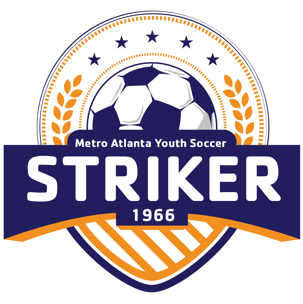 Striker Team Managers Important Information

Welcome to YMCA Striker Soccer.  Thank you for volunteering your time to become a Team Manager and assist the coaching staff in managing their team or academy program.

The Team Managers play a critical role in assisting the coaching staff with the organization, administration and communication with each group. Team Managers are vital to the success of the team off the field through their many roles.  Any questions that the Team Manager has on any level regarding the team is to be addressed with the team coach first.  If for some reason they are not getting any direction from the coach, the Team Manager is to direct all questions to the program's Director of Coaching.  

This information below and the links will be a great asset to the Team Managers as they begin their journey into youth soccer.

Be willing to delegate so that you are not overwhelmed with all that this job entails for a successful season.  We recommend that each team have the following roles to assist the Team Manager:  Team Treasurer to handle the team funds and Team Travel Coordinator to handle the team's needs if/when they travel.

Index of Topics:

TryoutsTeam meeting and Signing DayVital LinksFeesCommunication                                                        Tryouts (late May, early June)

There will be a brief Team Managers meeting in May prior to tryouts for anyone that has questions before the week of tryouts.  Meeting will be determined in early spring and posted on the club calendar.

During tryouts, the Team Managers will be involved in helping at the sign-in tent to check in players and assign numbers.  Team Managers will need to add walk-ups to the pre-registered list that will be provided for them at the time of tryouts.  All materials needed for tryouts will be provided and waiting at the designated tryout location for your age group by the club administrator.  All Team Managers in each age group are expected to assist in this process with the lead being the Team Manager of the Elite team.It is important that you meet and have a face to face with your coach prior to try-outs to get any additional information your coach might need you to have, as well as give you the opportunity to ask any questions.

Each coach will provide a tryout letter that will outline his or her goals, expectations and tournament schedule for the coming year.                                                        Signing Day/Team Meeting

After TryoutsCreate your TeamSnap Account It is mandatory that the Academy/Select Team Manager creates a TeamSnap account for their team. The TeamSnap account must have the coach as management access. To create your TeamSnap account you can download the app on your phone or go to teamsnap.com . TeamSnap helps organize your season by managing:Game/Practice schedules, times and locationsTeam Availability Game day and Practice uniform color Team ChatPlayers: phone numbers, emails, jersey numbers
Team declarations will be handled by the coach through the DOC to make sure that each team is placed in the proper division for the league play.  The coach will request a level of play; however, the Georgia State Soccer Association handles the ultimate decision on where teams are placed. 

Practice Times and Location
The coach, in coordination with the DOC, will determine training times and location.  We will make this official by the time of team camp, as we have to wait and see what field space we are allocated by the county.  This is also determined by the coach’s schedule and other responsibilities within the club.

Uniforms
Uniform ordering can be done on-line and delivered directly to the player’s home.  The coach will decide uniform numbers.  New uniforms are ordered every two years.


                                                                                  Striker Vital Links
The YMCA uses Spirit for our Registration Process.  To begin you need to "Create An Account".  This is found at the top right of our website.  Once you have created an account, you are able to register for available programs.  Select/Academy registration starts with registration for tryouts in May.  All players attending tryouts must be registered for tryouts and all players that walk up without being on the list should be encouraged to go home and register. 
 
The YMCA Registrar will place the players on teams after tryouts and each family receives a notice to go in and accept their spot on the team.  Families must ACCEPT NOW and complete registration for the team by making their payment on the final page of on-line registration.  Payment is in full or in four installments.  All payments can be made in the family account under MY ORDERS for the installment plan in August/October and December for some age groups.
 
State Registration System  – User Name and Password assigned by Registrar
 
Notification of Travel
 
How to Club Pass Players
 
How to De-activate Players on Rosters of More Than 18
 
How to Enter Jersey Numbers on Game Day Roster
 
How to Locate Your Age Group Coordinator
 
How to Print Your Game Day Line-up
 
Instructions for Posting Scores
 
Coaches Incident Report
 
                                          Striker Fees

Financial AidAll forms for filing for financial aid can be found on the Y Striker forms page.  We encourage everyone to apply for financial aid as soon as they accept a spot on a team.  It is important to know that anyone who receives financial aid will be required to do 40 hours of volunteer work throughout the season.  Anyone not fulfilling these hours will be subject to NO financial aid the following year if it is needed!

Club fees
Each player is required to pay their club fees up front or make arrangement for a payment plan through the club registrar prior to being issued a player pass.  This fee covers registering with the club, coaching fees and team camp.

Team Fees
Each player is required to fulfill team fees that are needed for team supplies, tournament fees and travel.  This also includes their share of coach’s expenses for travel, hotel, and per diem.  There are also other team fees that might be in play. The ultimate decision maker on what qualifies as a team fee is the coach.  Please refer to our travel guide policies for more information on travel.Communication
The TeamSnap system is vital to communicating with your team. All Academy/Select teams are required to use TeamSnap as a way of communicating.  

Striker Procedures for Rescheduling Games
Please refer to these instructions for rescheduling of games.Game DayPrior to game day, go on the GSSA website  to download the game card for each weekend.  This should be done a few days prior to each game, as many things can change from week to week.  You will need to have all the player passes and coaches' passes with you for each game, along with the game card.  After the game, you will need to input the results, and other game information into the GSSA website within 24 hours of the game ending.  If there is any controversy (i.e. cards, forfeits), get your coach to address this with the DOC prior to inputting the information. Be sure to have a notebook with medical releases handy just in case there is an issue, as well as a full contact list for each player's parents/guardian.TEAM MANAGER GUIDEPre-Travel Planning Activities
The coach, with approval of the appropriate Director of Coaching, will determine a travel list based on goals or objectives that are established and communicated to parents and players. Why travel? Some suggested goals or objectives are:
Experience of competing at equal or higher level and having funPreparation for State Cup or Regional competitionBuild team camaraderie and play soccer to gain experienceGo to a good tournament and see a major soccer event such as "World Cup"Cultural/Educational experience with some soccer included
Other considerations for meeting the goals and objectives:

Level of play of competing teams to complement your team's abilityLength of trip: i.e., 3-day weekend, 1 weekDates of tournaments desiredNarrow the choices of tournaments that match the goals & objectives
Team Manager, Treasurer, and Travel Manager gather information in advance of parent meeting:

Check out other big events in the same area at same time. This affects cost and lodging availability.Call for tournament brochures and prior year's programs to learn about the scheduling and participants, including hotel information at reduced tournament rates.
Prepare cost analysis sheet of expected expenses at a per player cost for all sites/tournaments that are options and being considered for travel. Hotel expenses need to include costs for taxes. The Club has hotel tax exemptions for some states. Check with the Club office. If a player is leaving early or coming late, they share an equal split of the costs.

Hotel expenses should include the full cost of the Coach's room (see select coaches travel policy) and be divided among the players. Phone calls made by individuals are paid by the individual.Hotels that include a Continental Breakfast are best.Determine how the team wants to handle rooming. Suggested options includeTeam Rooming: allow 4 players per room or require a parent "chaperone" in each room with 3 playersFamily Rooming: each player stays with their parents.If the team chooses Team Rooming, assignments will be set by the Head Coach. Mix up players from trip to trip.Airfare should include all expenses for the Coach (see select coaches travel policy) and be divided by the number of players.If driving to the tournament, the coach's costs should be covered by the players (see select coaches travel policy).Estimate player food costs at $25 a day per player. Inform parents/players to expect to tip at meals if they go to sit-down restaurant.Estimate some costs for food to be split by team for eating between games.Estimate costs for supplies for the Medical Kit to be stocked.List costs to include souvenirs, Tournament T-shirts, entertainment (team movie, etc.)
Parent Meeting
Discuss tournament and travel plans set by coach; determine team preferences for travel.

Team Travel Behavior Rules
Coach has the right to set behavior rules. At the coach's discretion, players may be sent home at parent's additional expense if they violate serious behavior rules related to drugs, drinking, illegal activities, opposite sex in rooms, etc.

Coach, players, and parents should agree on GENERAL Behavior Rules and punishments to fit the violation. Consider drawing up a travel behavior contract for players and parents to sign. See sample contract at end of section.

Medical Release Forms:
2 copies of a notarized and fully completed medical release form should be required for every player traveling (even if parents are traveling too). One copy will be kept with the Coach and one with the Team Manager. If parent contact will be difficult to obtain for an emergency, a complete medical history form hould be completed or every player. See sample form at end of section.

The Team Manager or Coach must be aware of Prescription Medicines for players.

Allergies, chronic illnesses, special requirements such as aspirin, Motrin, Ibuprofen habits need to be communicated to the Coach or Team Manager.

Transportation
The team needs to agree on how to travel (drive, fly, charter a motor coach). If you fly, plan to make a seat deposit within 24 hours of making reservations. Schedule time for Group Check-In at airport and return. Remember to bring picture ID for check-in at air gate.

Money Matters
A schedule for payment of airfare, vans, hotels, etc. must be given parents. If a Travel agent is used, the agent name should be given to parents so they can pay for air tickets directly on their credit cards. The payment dates given to parents should be a least 1 week prior to actual date payable to travel entities. If a parent fails to make a payment on time, they need to understand they may be forfeiting any previous monies paid, and possibly forfeiting their child's chance to participate.

If fundraising projects are necessary, considerable lead time is needed.

Travel Dates
Set dates for travel. Who Is Going?

Who will be traveling with the team? Who will be available to put in some volunteer time to assist with team duties?

Determine the number of players, coaches, team manager, team treasurer, parents. This determines the number of hotel rooms needed. (Suggestion for High School age players: 4 players to one room with a designated room captain).

Parent Duties
Laundry: Suggest purchasing individual laundry bags for players' uniforms. Need to be washed daily. Pre-purchase soap and softeners.

Team Meals: Parent needs to plan by immediately scouting out desired cuisine restaurants, costs, times available to serve a party of 15-20. Coach and parent need to decide prior to trip on preferences on what and when to eat relative to game schedule. Consider location of restaurant with fields and hotel. For extended stays such as Regional, consideration should be given to finding a caterer to bring BBQ, pasta, etc. to a park location. Contact Club office for suggestions on how to arrange/find a caterer.

Van Drivers: If the team chooses to use vans, parents must pick up and drive vans from airport. NO PLAYERS DRIVE VANS - NO ONE UNDER AGE OF 25 DRIVES! Someone else gets their luggage while drivers go directly to car rental counter. Credit Cards are required for rentals. They must have enough credit dollar amounts to include the estimated cost of the full van rental even if a check will be written for the cost at the end of the trip.

Grocery Duty: Parents to go for food & sundries for players. Coaches may want team to eat between games if games are scheduled close together.

Medical Kit: Parent responsible for stocking the Medical Kit with the Coach's required items and make certain it is at the field before a game. It is best to have it in the same van as the Coach or Trainer. This is also true for the team benches, sun tarps, flag, etc. 

Curfew and Meals Coordination Duty: Parent to help keep track of players at designated times and activities.

Miscellaneous Travel Information

Club and team unity is promoted by flying together and staying together.Coaches and/or managers determine flights.Teams that are attending the same event will be at the same hotel.USYSA Team Travel Papers and FeeTeam travel papers must be submitted to GYSA at least 30 days prior to the dates of travel. This is now done online at the Georgia Youth Soccer website.Tournament Application Forms: Be sure to meet deadlines on the application forms. The Club office keeps updated information on a variety of tournaments on file. All tournament applications received by the Club office are also available to copy. Usually the Club staff will know of coaches/teams that have attended the tournament being considered. They can be contacted for advice and information on their experiences.Packing List/Travel Bags - Have a Packing Check-Off List of required items to be carried onto the plane (not checked) such as uniforms, cleats. All bags should be labeled with an identifying tag that is clearly unique (colorful with the Club logo). The carry-on soccer bag should not weigh over 10 pounds. The travel bag should not weigh over 23.5 pounds. Encourage players to travel light and leave room for purchases.Travel Clothes - It is suggested that team players wear the same standard outfit for easy identification but NOT their game uniforms. Matching jackets or hats are suggested. If players are not wearing the same team outfit, they are expected to wear skirts or slacks. Players are representing the North Atlanta Soccer Association and are expected to look act and appropriately.An itinerary including hotel names, address, and telephone numbers should be distributed to all players and parents especially those not traveling with the team.
Player Responsibilities On Trip
Adhere to check-in times and places set by Coach.

Buddy System required at ALL times - WHENEVER OUT OF ROOM. NO ONE GOES ANYWHERE ALONE!!

Room Captains - Room captain is responsible for leading their roommates by:

Establishing that everyone has a BUDDY every time they leave room.Designating who has room keys and keeps rooms locked at all times/SAFETY.Getting all roommates up on time for breakfast at designated times.Establishing shower schedules and make certain roommates stay on schedule.Getting roommates to have their laundry bags ready at preset times.Getting roommates to get ready to meet schedules for van departure and games.Getting roommates to dinner and other activities at set meeting times.Making certain all curfews are met & all roommates are in room before curfew.Getting roommates to team meetings on time.Getting roommates to keep rooms organized so personal items can be found/SAFE.Communicating problems to Coach.Logging Phone Calls so proper player can pay for calls (if not prepaid).Getting roommates to respect players' pre-game rituals,At coach's discretion, if a "problem" occurs, i.e., missed curfew, the Room Captain is held responsible and may be "punished" by not being allowed to play in part or all of the next game or some other predefined consequence
Travel Tips
Set a Departure Meeting time and place for all players, coaches, and parents to gather before check-in or driving to Tournament.

If the flight is to leave at 3 P.M., insist on all fliers being at the designated meeting place in the Airport by 1:00 P.M. for Group check-in.

Players should each bring 2 CDs for playing in the vans.

Coach or Team Manager has player passes at airport gate for Photo ID required at check-in.

Make certain players carry on their soccer bags with uniforms, etc.

Designate who has the team checkbook/credit card to register and pay for rooms & vans.

Make certain the designated Van drivers have credit cards that have dollar limits equal to the amount expected rental price (even if you'll pay by check when you return the vans).

Coach will plan departure times & meeting place for all games.

Coach will plan eating schedules around game times.

Coach will state activity limits (swimming or other physical activity limits in advance)

Coach to set practice schedule upon arrival at hotel check-in.

Coaches are not required to distribute playing time equally.

Coaches control most of the schedule for players - when to eat, sleep, rest, practice, shop, etc. This is intended to have the best rested and mentally prepared team as possible.

Parents are not to take their player for activities without consulting the coach first to determine if there is a possible conflict with team plans. Coach may say no.

Plan to pack for unknown weather conditions - umbrellas, gloves, extra socks, etc.

Calls home - Players should have a cell phone, prepaid telephone card, credit card or know how to make collect calls.

Do not send large amounts of cash with players.

Bring first aid products according to your preferences.

Put player's name on all items of value. i.e., cameras, clothes.

Behavior Guidelines And Contract
On this trip you will have a special opportunity to meet new people, to see and experience new things, to live on your own with other people your own age, and to share with them friendship, fun and excitement, a few disappointments, and many great times.

All participants on the trip are expected to be polite, positive, well-mannered, cooperative, good sports, and respectful and considerate of others - those you encounter along the way as well as those with whom you are traveling.

This will not always be easy. It will require your effort and your concentration. You will find that those who have the best time on the trip are those who go out of their way to make the trip special for others. It should be a goal of your to be one of those who has the best time this way.

The few rules are for the health, safety, and happiness of everyone. Rooms, roommates, and van partners are assigned so that everyone gets time with everyone else, and to avoid hassles and hurt feelings. The aim is to foster interaction within the group and encourage greater involvement with the people and places that will be encountered along the way.

No member of the group belongs in rooms assigned to anyone else without the express permission of one of the adult leaders. You will share in a variety of "housekeeping" tasks along the way. Rooms will need to be neat at least once a day, and the vans will need cleaning from time to time. Perhaps you will need to give some of your free time to help with laundry or marketing chores.
There may be times when you will be off without direct adult supervision. When this happens, one of the adults will expect to know where you are and when you will be back. At the same time, it is always your responsibility to:

Know how to find one of the adultsKnow when and where you are expected to be nextBe there on time
When you are off without adult supervision, you will always use the "Rule of Three" - at least three players together. These are not particularly difficult standards to live up to, and you would not be on the trip unless it was believed you would live up to them. Those who cannot live within these guidelines can expect to have their freedom restricted. Those who persist in their inability to follow the guidelines, or who seriously misbehave, may be permanently restricted to be with an adult at all times, or if the adults concur, will be sent home at additional parent expense.

I agree to follow the behavior guidelines for the trip, and I understand the consequences if I do not live within them. I also understand that if I am sent home, I and my family will be liable for all expenses incurred as a result of that decision of the group leaders, including those incurred by any group leaders who must accompany me along the way.